[ALL INDIA TENNIS ASSOCIATION]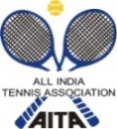 Please conform your entry on 27 May 2015 Time: - 3:00 pm to 4:00 pm cont. +91 9818366733 +91 9136378896HOTEL DETAILSNAME OF THE TOURNAMENTALL INDIA TALENT SERIES TENNIS CHAMPIONSHIPS FOR BOYS AND GIRLS UNDER 16 (TALENT SERIES (7))NAME OF THE STATE ASSOCIATIONU.P.STATE  TENNIS ASSOCIATIONHONY. SECRETARY OF ASSOCIATIONC.P. KACKAR (M) 9335816762ADDRESS OF ASSOCIATION4, PARK ROAD, LUCKNOWTOURNAMENT WEEK22 JUNE 2015ENTRY DEADLINE8TH JUN 2015WITHDRAWAL15TH JUN 2015THE ENTRY IS TO BE SENTTHE ENTRY IS TO BE SENTnoidatennis@gmail.com noidatennis@gmail.com ADDRESS (Office)ADDRESS (Office)E- 50 sector 8 noidaE- 50 sector 8 noidaTELEPHONE+91 120- 2424854/55FAX********+91 9136378896EMAILnoidatennis@gmail.com ON COURT MOBILE NO.+91 9818366733+91 9717994030CATEGORY ()N(      )NS(      )SS(      )CS(      )TS( )AGE GROUPS ()U-12(      )U-14(  )U-16(  )U-18(  )Men’s(  )Women’s(  )SIGN-INQUALIFYING19TH JUNE 201512-2 pm(Friday)MAIN DRAW21ST JUNE 201512-2 pm(Sunday)MAIN DRAW21ST JUNE 201512-2 pm(Sunday)MAIN DRAW SIZESingles3232DoublesDoubles16QUALIFYING DRAW SIZESinglesOpenOpenDoublesDoublesNADATES FOR SINGLESQUALIFYING20-21 June 201520-21 June 2015MAIN DRAWMAIN DRAW22-26 June 2015ADDRESS OF VENUEADDRESS OF VENUEShaheed vijay singh Pathik Sports Complex (Next of YMCA)G.Noida Shaheed vijay singh Pathik Sports Complex (Next of YMCA)G.Noida Shaheed vijay singh Pathik Sports Complex (Next of YMCA)G.Noida COURT SURFACESYNTHETIC COURT 4SYNTHETIC COURT 4FAXNot acceptedFLOODLITYESYESBALLSAITA approved.TOURNAMENT REFEREE RAJAT THAKUR        +91 9136378896TOURNAMENT REFEREE RAJAT THAKUR        +91 9136378896TOURNAMENT DIRECTORVIVEK ANANDVIVEK ANANDEMAILnoidatennis@gmail.com 
ENTRY FEEAITA Registration CardIt is mandatory for the player to carry ORIGINAL REGISTRATION CARD for the sign-in. In case the player registration is in process with AITA, the player has to carry Original receipt or copy of mail from AITA confirming that player registration is in process.NAMEYMCAGrand Heritage ResortADDRESS Greater Noida -R2, Recreation Sector, Opposite Jaypees Golf Course, Greater Noida, 201306. U.P. Greater Noida.R-4, Sec-20 Near City park G.Noida Tel:- 8802294320 